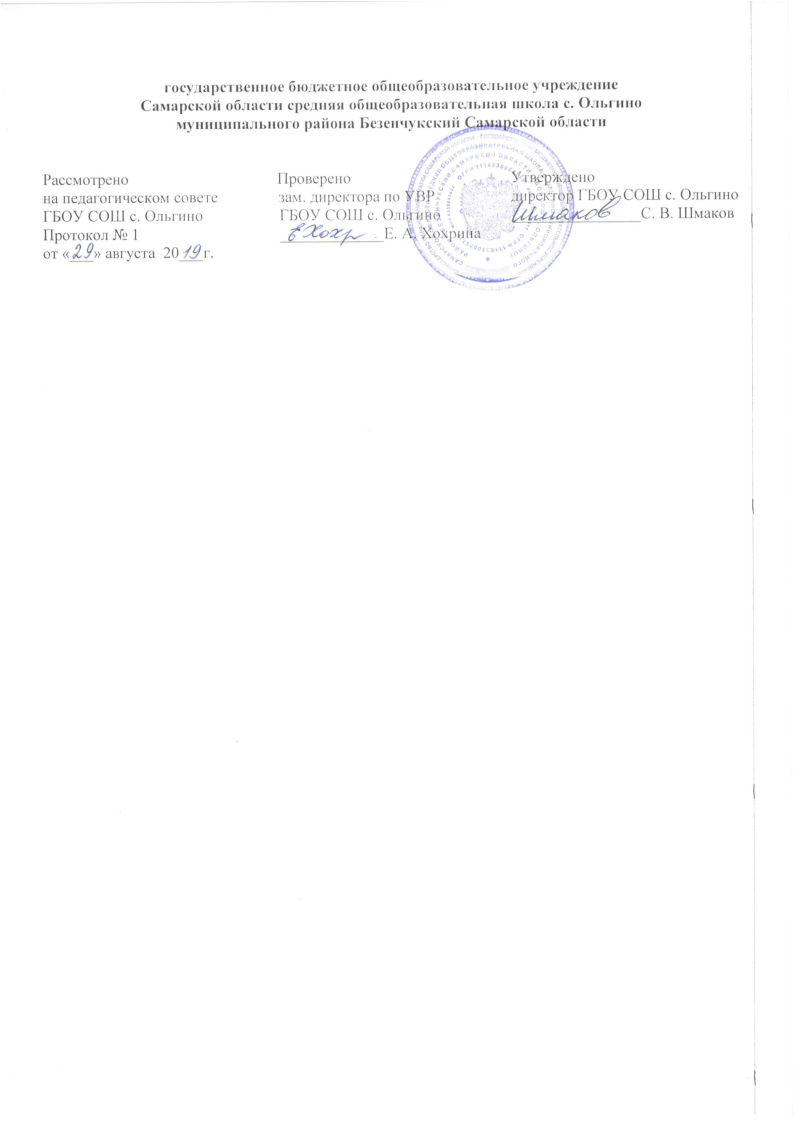 Рабочая программа по физике 10-11 классыУМК: физика 10-11 классы. Автор: Мякишев Г.Я. Базовый уровень.Программа разработана учителем физики ГБОУ СОШ с. Ольгино Семеновой Г.А.2019    Рабочая программа  по физике составлена для обучающихся в 10-11 классах к учебникам Мякишева Г.Я. на базовом уровне. В данной рабочей программе на изучение физики в 10 классе отводится 3 часа в неделю, из расчёта 34 учебные недели – 102 часа в год, в 11 классе отводится 3 часа в неделю, из расчёта 34 учебные недели – 102 часа в год.Планируемые результаты изучения курса «Физика» 10-11 классы В результате изучения физики на базовом уровне ученик должензнать/пониматьсмысл понятий: физическое явление, гипотеза, закон, теория, вещество, взаимодействие, электромагнитное поле, волна, фотон, атом, атомное ядро, ионизирующие излучения, планета, звезда, галактика, Вселенная;смысл физических величин: скорость, ускорение, масса, сила,  импульс, работа, механическая энергия, внутренняя энергия, абсолютная температура, средняя кинетическая энергия частиц вещества, количество теплоты, элементарный электрический заряд;смысл физических законов классической механики (всемирного тяготения, сохранения энергии, импульса), сохранения электрического заряда, термодинамики, электромагнитной индукции, фотоэффекта; вклад российских и зарубежных ученых, оказавших наибольшее влияние на развитие физики;уметьописывать и объяснять физические явления и свойства тел: движение небесных тел и искусственных спутников Земли; свойства газов, жидкостей и твердых тел; электромагнитную индукцию, распространение электромагнитных волн; волновые свойства света; излучение и поглощение света атомом; фотоэффект;отличать гипотезы от научных теорий; делать выводы на основе экспериментальных данных; приводить примеры, показывающие, что: наблюдения и эксперимент являются основой для выдвижения гипотез и теорий, позволяют проверить истинность теоретических выводов; физическая теория дает возможность объяснять известные явления природы и научные факты, предсказывать еще неизвестные явления;приводить примеры практического использования физических знаний: законов механики, термодинамики и электродинамики в энергетике; различных видов электромагнитных излучений для развития радио и телекоммуникаций, квантовой физики в создании ядерной энергетики, лазеров;воспринимать и на основе полученных знаний самостоятельно оценивать информацию, содержащуюся в сообщениях СМИ,  Интернете, научно-популярных статьях;использовать приобретенные знания и умения в практической деятельности и повседневной жизни для:обеспечения безопасности жизнедеятельности в процессе использования транспортных средств, бытовых электроприборов, средств радио- и телекоммуникационной связи;оценки влияния на организм человека и другие организмы загрязнения окружающей среды;рационального природопользования и защиты окружающей среды.Для всех разделов при изучении курса физики средней школы в раздел «Требования к уровню подготовки выпускников» знать/понимать основные положения изучаемых физических теорий и их роль в формировании научного мировоззрения;вклад российских и зарубежных ученых, оказавших наибольшее влияние на развитие физики;уметьприводить примеры опытов, иллюстрирующих, что: наблюдения и эксперимент служат основой для выдвижения гипотез и построения научных теорий; эксперимент позволяет проверить истинность теоретических выводов; физическая теория дает возможность объяснять явления природы и научные факты; физическая теория позволяет предсказывать еще неизвестные явления и их особенности; при объяснении природных явлений используются физические модели; один и тот же природный объект или явление можно исследовать на основе использования разных моделей; законы физики и физические теории имеют свои определенные границы применимости;описывать фундаментальные опыты, оказавшие существенное влияние на развитие физики;применять полученные знания для решения физических задач; представлять результаты измерений с учетом их погрешностей; воспринимать и на основе полученных знаний самостоятельно оценивать информацию, содержащуюся в сообщениях СМИ, научно-популярных статьях; использовать новые информационные технологии для поиска, обработки и предъявления информации по физике в компьютерных базах данных и сетях (сети Интернета);использовать приобретенные знания и умения в практической деятельности и повседневной жизни для:обеспечения безопасности жизнедеятельности в процессе использования транспортных средств, бытовых электроприборов, средств радио- и телекоммуникационной связи;анализа и оценки влияния на организм человека и другие организмы загрязнения окружающей среды;рационального природопользования и защиты окружающей среды;определения собственной позиции по отношению к экологическим проблемам и поведению в природной среде.Содержание курса физика10 классМеханика Физика – наука о природе. Научные методы познания окружающего мира и их отличия от других методов познания. Роль эксперимента и теории в процессе познания природы. Моделирование физических явлений и процессов. Научные гипотезы. Физические законы. Физические теории. Границы применимости физических законов и теорий. Принцип соответствия. Основные элементы физической картины мира.       Механическое движение и его виды. Относительность механического движения. Прямолинейное равноускоренное движение. Принцип относительности Галилея. Законы динамики. Всемирное тяготение. Законы сохранения в механике. Предсказательная сила законов классической механики. Использование законов механики для объяснения движения небесных тел и для развития космических исследований. Границы применимости классической механики.ДемонстрацииЗависимость траектории от выбора системы отсчета.Падение тел в воздухе и в вакууме.Явление инерции.Сравнение масс взаимодействующих тел.Второй закон Ньютона.Измерение сил.Сложение сил.Зависимость силы упругости от деформации.Силы трения.Условия равновесия тел.Реактивное движение.Переход потенциальной энергии в кинетическую и обратно.Лабораторные работы1. Изучение движения тел по окружности.2. Измерение жёсткости пружины3. Изучение закона сохранения механической энергии. Молекулярная физика Возникновение атомистической гипотезы строения вещества и ее экспериментальные доказательства. Абсолютная температура как мера средней кинетической энергии теплового движения частиц вещества. Модель идеального газа. Давление газа. Уравнение состояния идеального газа. Строение и свойства жидкостей и твердых тел.Законы термодинамики. Порядок и хаос. Необратимость тепловых процессов. Тепловые двигатели и охрана окружающей среды.ДемонстрацииМеханическая модель броуновского движения.Изменение давления газа с изменением температуры при постоянном объеме.Изменение объема  газа с изменением температуры при постоянном давлении.Изменение объема  газа с изменением давления  при постоянной температуре.Кипение воды при пониженном давлении.Устройство психрометра и гигрометра.Явление поверхностного натяжения жидкости.Кристаллические и аморфные тела.Объемные модели строения кристаллов.Модели тепловых двигателей.Лабораторные работы4. Экспериментальная проверка Закона Гей-Люссака.Электродинамика Элементарный электрический заряд. Закон сохранения электрического заряда. Электрическое поле. Электрический ток. Закон Ома для полной цепи. Плазма. ДемонстрацииЭлектрометр.Проводники в электрическом поле.Диэлектрики в электрическом поле.Энергия заряженного конденсатора.Электроизмерительные приборы.Лабораторные работы5. Изучение последовательного и параллельного соединения проводников.6. Измерение ЭДС и внутреннего сопротивления источника тока.11 классЭлектродинамика Магнитное поле тока. Действие магнитного поля на движущиеся заряженные частицы. Явление электромагнитной индукции. Взаимосвязь электрического и магнитного полей. Свободные электромагнитные колебания. Электромагнитное поле. Электромагнитные волны. Волновые свойства света. Различные виды электромагнитных излучений и их практические применения.ДемонстрацииМагнитное взаимодействие токов.Отклонение электронного пучка магнитным полем.Магнитная запись звука.Зависимость ЭДС индукции от скорости изменения магнитного потока.Свободные электромагнитные колебания.Осциллограмма переменного тока.Генератор переменного тока.Излучение и прием электромагнитных волн.Отражение и преломление электромагнитных волн.Лабораторные работыНаблюдение действия магнитного тока на ток.Изучение явления электромагнитной индукции.Определение ускорения свободного падения при помощи маятника.Оптика. Элементы специальной теории относительности.  Законы распространения света. Интерференция света.Дифракция света. Поляризация света.Прямолинейное распространение, отражение и преломление света. Оптические приборы. Дифракционная решётка. Принцип относительности. Постулаты теории относительности. Основные следствия СТО. Релятивистский закон сложения скоростей. Зависимость энергии тела от скорости его движения. Релятивистская динамика.  Принцип соответствия. Связь между массой и энергией.ДемонстрацииИнтерференция света.Дифракция света.Получение спектра с помощью призмы.Получение спектра с помощью дифракционной решетки.Поляризация света.Прямолинейное распространение, отражение и преломление света. Оптические приборыЛабораторные работыИзмерение показателя преломления стекла.Определение оптической силы и фокусного расстояния собирающей линзы.Измерение длины световой волны.Квантовая физика и элементы астрофизики Гипотеза Планка о квантах. Фотоэффект. Фотон. Гипотеза де Бройля о волновых свойствах частиц. Корпускулярно-волновой дуализм. Планетарная модель атома.  Квантовые постулаты Бора. Лазеры.Строение атомного ядра. Ядерные силы. Дефект массы и энергия связи ядра. Ядерная энергетика. Влияние ионизирующей радиации на живые организмы. Доза излучения. Закон радиоактивного распада. Элементарные частицы. Фундаментальные взаимодействия.Солнечная система. Звезды и источники их энергии. Галактика. Пространственные масштабы наблюдаемой Вселенной. Современные представления о происхождении и эволюции Солнца и звезд. Строение и эволюция Вселенной.ДемонстрацииФотоэффект.Линейчатые спектры излучения.Лазер.Счетчик ионизирующих частиц.Итоговое повторение (1 ч)Учебно-тематическое планированиеРаздел, темаКоличество часовКоличество лабораторных работКоличество контрольных работ10 класс10 класс10 класс10 классМЕХАНИКА4523МОЛЕКУЛЯРНАЯ ФИЗИКА. ТЕРМОДИНАМИКА2912ЭЛЕКТРОДИНАМИКА.2823Всего 1025811 класс11 класс11 класс11 классЭлектродинамика4132Оптика. Элементы специальной теории относительности.  2231Квантовая физика и элементы астрофизики (28 час)3502Повторение100Всего9965